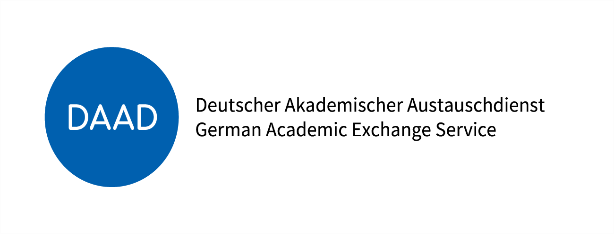 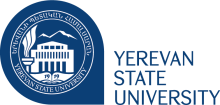 ՕրակարգDAAD-շրջանավարտների սեմինար Համացանցը և քրեակատարողական հիմնարկները Հայաստան, Գերմանիա, Վրաստան7.-8. դեկտեմբեր 2023(հիբրիդ ձևաչափով)7. դեկտեմբերի,  20238. դեկտեմբերի, 202310:30 Միջոցառման բացումԼիանա Մարուքյան LL.M., DAAD-շրջանավարտ, ԵՊՀ իրավագիտության ֆակուլտետի դասախոսՊրոֆ․ Գագիկ Ղազինյան, ԵՊՀ իրավագիտոթյան ֆակուլտետի դեկանՄերի Նավասարդյան , Հայաստանում DAAD շրջանավարտների միության ղեկավար11:00 ՔԿՀ-ներում ինտերնետի օգտագործման իրավական հիմքերը, Գերմանիա Բանախոս՝ Պրոֆ․ Ֆլորիան Կնաուեր, Քրեական իրավունքի, կրիմինալոգիայի, քրեակատարողական իրավունքի և անչափահասների քրեական իրավունքի ամբիոնի վարիչ, Յենայի Ֆրիդրիխ Շիլլերի համալսարան Քննակում․  Վարող՝ Պրոֆ․ Ֆլորիան Կնաուեր12:30 Սուրճի/ճաշի ընդմիջում13:00 ՔԿՀ-ներում ինտերնետի օգտագործման վերաբերյալ արդարադատությունը – Մինչ օրս ՄԻԵԴ-ի և գերմանական դատարանների կողմից կայացրած որոշումների ներկայացումԲանախոս՝ Դր․ Լորենց Բոդե, դատավոր, Սաքսեն Անհալթ երկրամասի արդարադատության նախարարության կողմից պատվիրակված։ Քննարկում Վարող՝ Պրոֆ․ Ֆլորիան Կնաուեր14:30 ՔԿՀ-ներում ինտերնետի օգտագործման իրավական հիմքերը, Հայաստան և Վրաստան Բանախոսներ՝ Մորիս Շալիկաշվիլի, Թբիլիսիի Պետական համալսարանԾովինար Թադևոսյանի,  ՀՀ ԱՆ քրեակատարողական ծառայության կենտրոնական մարմնի սոցիալական, հոգեբանական և իրավական աշխատանքների բաժնի պետ 16:00ՔննարկումՎարող՝ Պրոֆ․ Աննա Մարգայան, փոխդեկան, ԵՊՀ իրավագիտության ֆակուլտետ Օրվա ամփոփում11:00 ՔԿՀ-ներում ինտերներտի օգտագործման կազմակերպչական, տեխնիկական և քաղաքական հարցերըԲանախոս՝ Քրիստիան Ռեշկե, Բեռլինի սենատի  արդարադատության և սպառողենրի իրավունքների պաշտպանության հարցերով վարչության ծրագրերի ղեկավար ՔննարկումՎարող՝ Պրոֆ․ Ֆլորիան Կնաուեր12:30-13:0013:00Ճաշի ընդմիջումԳնահատման սահմաններ և հնարավորություններ. վերասոցիալականացման ստուգելիությունԲանախոս՝  Դր․ Շտեֆան Գիբել, Թյուրինգիայի երկրամասի Կրիմինալոգիական ծառայության պետՔննարկումՎարող՝ Լիանա Մարուքյան, ԵՊՀ 14:30 16:00Օրվա ամփոփում, գնահատում և վկայականների հանձնում